01 марта 2020 года многие жители и гости города Богучара и района пришли проводить Зимушку и встретить Весну - Красну. Развеселые скоморохи, Баба-Яга, сказочные Зима и Весна увлекли участников праздника в круговорот развлечений, народных песен и танцев. Как и положено, на празднике, дети и взрослые от души веселились - с удовольствием водили хороводы вокруг Масленицы. Участники фольклорного ансамбля «Черешенька», ансамбля «Родные напевы» (ДК ветеранов) и ансамбля «Донские зори» (Галиевский СДК) радовали жителей русскими народными песнями. По площади на русской печке разъезжал Емеля, развлекая гостей частушками. Традиционным масленичным угощением - блинами - угощали гостей мероприятия радушные хозяйки на тематических площадках. Учащиеся колледжа, школ и детских садов, переодетые в русские народные костюмы, угощали всех сушками и конфетами.Активное участие в народном гулянии приняли коллективы дошкольных учреждений. Работники детских образовательных учреждений в русских народных костюмах задорными песнями и «кричалками» зазывали гостей на угощения.Традиционно русские спортивные состязания привлекли самых смелых и ловких парней и девчонок, которые были готовы посоревноваться в удали в бою подушками, поднятии гирь, армрестлинге. Очень запомнился всем огромный столб с разными подарками. Самым ловким участникам, взобравшимся на него, доставались призы.Особенный интерес вызвали тематические фотозоны, где гости праздника смогли сделать красивые фотографии на память.Завершился праздник сжиганием соломенного чучела Масленицы.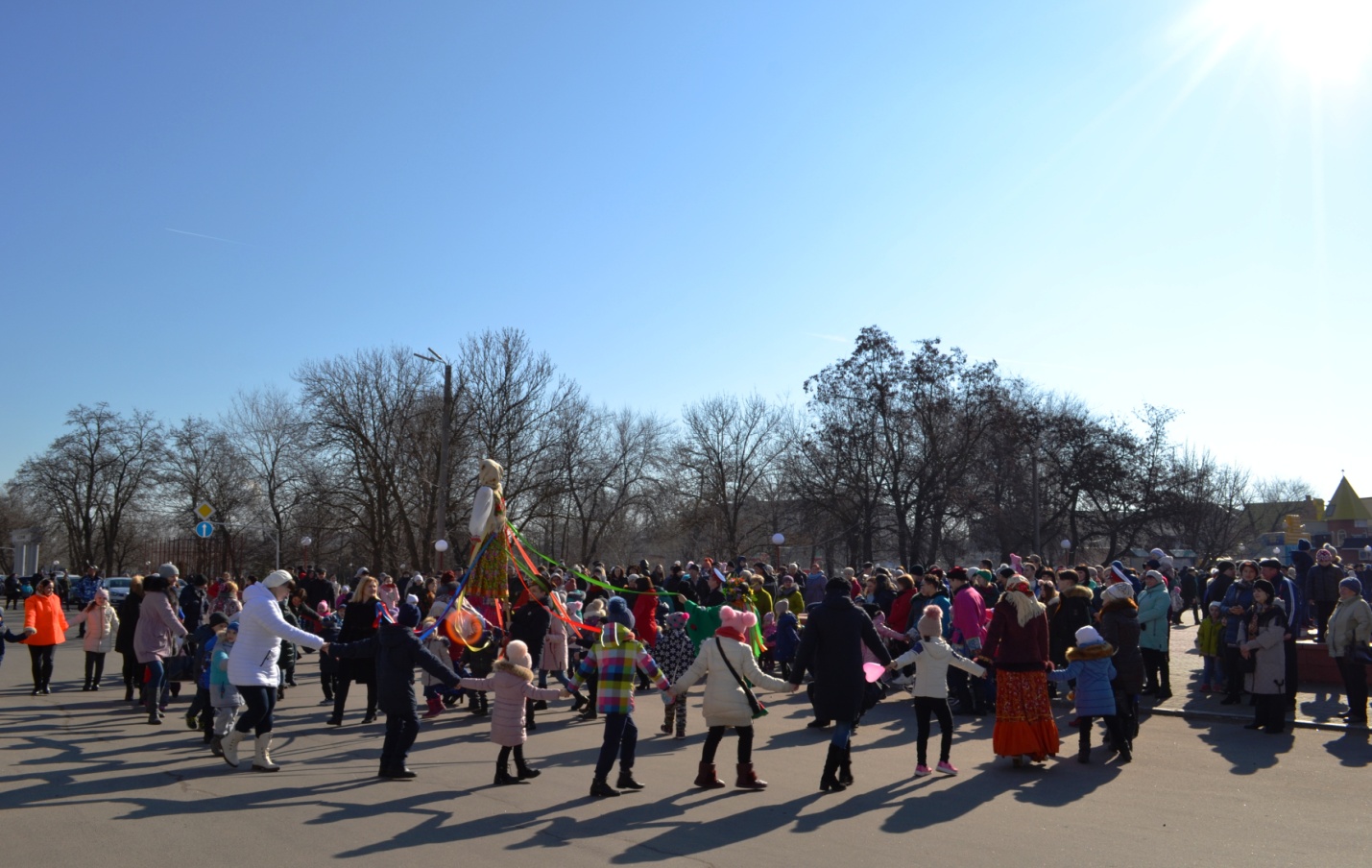 